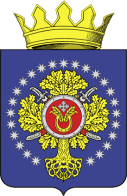 УРЮПИНСКИЙ МУНИЦИПАЛЬНЫЙ РАЙОНВОЛГОГРАДСКОЙ ОБЛАСТИУРЮПИНСКАЯ  РАЙОННАЯ  ДУМАР  Е  Ш  Е  Н  И  Е24 декабря 2021 года	                    № 287О внесении изменений в Положение о Молодежном парламенте Урюпинского муниципального района Волгоградской области, утвержденное решением Урюпинской районной Думы от 17 февраля 2020 года № 5/56        В соответствии с Федеральным законом от 30 декабря 2020 года                  № 489-ФЗ «О молодежной политике в Российской Федерации» Урюпинская районная Дума РЕШИЛА:        1. Внести в Положение о Молодежном парламенте Урюпинского муниципального района Волгоградской области, утвержденное решением Урюпинской районной Думы от 17 февраля 2020 года № 5/56                            «Об утверждении Положения о Молодежном парламенте Урюпинского муниципального района Волгоградской области» следующие изменения:        1) пункт 3.2 изложить в следующей редакции:        «3.2. Членами Молодежного парламента могут быть граждане Российской Федерации, проживающие на территории Урюпинского муниципального района, в возрасте от 14 до 35 лет включительно.»;        2) пункт 3.4 изложить в следующей редакции:        «3.4. В резерв Молодежного парламента на добровольной основе могут входить граждане Российской Федерации, проживающие на территории Урюпинского муниципального района, в возрасте от 14 до 35 лет включительно.»;        3) подпункт 4 пункта 8.2 изложить в следующей редакции:«4) достижение членом Молодежного парламента возраста 36 лет;».        2. Настоящее решение вступает в силу со дня опубликования в информационном бюллетене администрации Урюпинского муниципального района «Районные ведомости».        3. Направить настоящее решение главе Урюпинского муниципального района для подписания и опубликования в установленном порядке.              Председатель                                                     ГлаваУрюпинской районной Думы         Урюпинского муниципального района                         Т.Е. Матыкина                                                   А.Ю. Максимов